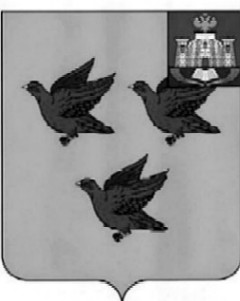 РОССИЙСКАЯ ФЕДЕРАЦИЯОРЛОВСКАЯ ОБЛАСТЬАДМИНИСТРАЦИЯ ГОРОДА ЛИВНЫПОСТАНОВЛЕНИЕ29 сентября .	                                                                                    №135  г. ЛивныО внесении изменений в постановлениеадминистрации города Ливны от 28.11.2013 года №91«О муниципальной программе «Энергосбережение и повышение энергетической эффективности в городе Ливны Орловской области на 2014-2016 годы»     В соответствии с Федеральным законом от 6 октября 2003 года №131-ФЗ «Об общих принципах организации местного самоуправления в Российской Федерации», статьей 179 Бюджетного кодекса РФ, решением Ливенского городского Совета народных депутатов от 24 декабря 2015 года №53/497_ГС «О бюджете города Ливны Орловской области на 2016 год», администрация города п о с т а н о в л я е т:     1. Внести в приложение к постановлению администрации города Ливны от 28 ноября 2013 года №91 «О муниципальной программе «Энергосбережение и повышение энергетической эффективности в городе Ливны Орловской области на 2014-2016 годы» следующие изменения:    1.1. В паспорте:     а) позицию, касающуюся объемов и источников финансирования Программы, изложить в следующей редакции:     б) раздел 4 изложить в следующей редакции:      «4. РЕСУРСНОЕ ОБЕСПЕЧЕНИЕ ПРОГРАММЫРесурсное обеспечение Программы определяется условиями её реализации в 2014-2016 годах.Объем финансирования муниципальной программы «Энергосбережение и повышение энергетической эффективности в городе Ливны Орловской области на 2014-2016 годы» 15438,2 тыс. рублей, в том числе:2014г. – 8238,2тыс. рублей, из них внебюджетные средства – 2710,0 тыс.рублей, бюджет города Ливны – 5528,2 тыс. рублей.2015г. – 6072,7 тыс. рублей, из них внебюджетные средства – 1660,0 тыс.рублей, бюджет города Ливны – 4412,7 тыс. рублей.2016г. – 1127,3 тыс. рублей, все средства из бюджета города Ливны.    Объем финансирования Программы за счет средств бюджета города Ливны подлежит ежегодному уточнению исходя из возможности финансирования на очередной финансовый год и плановый период» 1.2. В приложении 3 к муниципальной программе позицию, касающуюся перечня основных мероприятий Программы на 2016 год, изложить в новой редакции (приложение).      2. Отделу документационного и хозяйственного обеспечения (Л.И.Кофанова) опубликовать настоящее постановление в газете «Ливенский вестник».      3. Отделу информационных технологий (И.В.Бывшев) разместить настоящее постановление на сайте http://www.adminliv.ru.      4. Контроль за исполнением настоящего постановления возложить на первого заместителя главы администрации города С. А. Трубицина.Глава города                                                                                             Н. В. ЗлобинПриложениек постановлениюадминистрации города Ливныот 29 сентября  . № 135Перечень основных мероприятий Программы на 2016 год.«Объемы и источники финансированияВсего на реализацию мероприятий Программы 2014-.г. предусматривается – 15438,2 тыс. рублей.                Источник финансирования:                                  - бюджет города Ливны – 11068,2 тыс. рублей.  - внебюджетные средства – 4370,0 тыс. рублей»№п/пНаименование работСроки выполнения работСтоимостьтыс.рублейЭконом.эффекттыс. рублейОтветственный1267891Создание системы контроля и управления распределением тепловой энергии, применение современных технологий теплоизоляции магистральных трубопроводов и распределительных сетей.в течение  отопительного сезонаот рационального и эффективного использования ресурсов.Руководители бюджетных организаций, Управление ЖКХ  администрации города2Замена ламп освещения на энергосберегающиеДЮСШ «Олимпиец»-95штМОУДОД ДХШ-50штМУ «Ливенский краеведческий музей»30штМУ «Ливенская городская централизованная библиотечная система»-50штМОУДОД «Ливенская детская музыкальная школа №2»-50штМОУДОД «Ливенская городская детская школа искусств»-50штМУЗ «Ливенская ЦРБ»- 290штЦМ «Лидер»-130штМОУДОД Станция юных техников- 60штУправление общего образования администрации города-50штМАУ «ФОК»-110штМОУДОД «Станция юных туристов»-15шт№Центр психолого-медико-социального сопровождения»-28штМОУДОД «Дом детского творчества»-48штМОУДОД «Центр дополнительного образования детей»-14штМОУДОД «Станция юных натуралистов»-16шт2016г.390,714,12Управление ЖКХ администрации города Ливны,отдел по культуре и искусству администрации города Ливны, отдел по физической культуре и спорту администрации города Ливны, муниципальные учреждения города3Установка водомеров, модернизация систем инженерных коммуникацийМУ «Ливенская городская централизованная библиотечная система-3шт2016г.200,050,0Управление ЖКХ администрации города Ливны,отдел по культуре и искусству администрации города Ливны4Установка приборов учета тепловой энергииМБОУ СОШ №4 – 1 шт.МБДОУ «Детский сад №19» - 1 шт.МБДОУ «Детский сад №17» - 1 шт.2016г.282,650,0Управление ЖКХ администрации города Ливны,управление общего образования администрации города Ливны5Поверка приборов учета2016г.9,5Уменьшение погрешности показанийУправление ЖКХ администрации города Ливны,управление общего образования администрации города Ливны, отдел по культуре и искусству администрации города Ливны, отдел по физической культуре и спорту администрации города Ливны, муниципальные учреждения города6Промывка систем отопления2016г.64,510,5Управление ЖКХ администрации города Ливны,управление общего образования администрации города Ливны, отдел по культуре и искусству администрации города Ливны, отдел по физической культуре и спорту администрации города Ливны, муниципальные учреждения города7Ежегодное обучение и аттестация ответственных лиц2016г.50,0Управление ЖКХ администрации города Ливны,управление общего образования администрации города Ливны, отдел по культуре и искусству администрации города Ливны, отдел по физической культуре и спорту администрации города Ливны, муниципальные учреждения города8Выпуск агитационных материалов2016г.50,0Руководители бюджетных организаций, Управление ЖКХ  администрации города9Принятие муниципальных нормативных правовых актов в сфере энергосбережения2016г.Управление ЖКХ  администрации города10Участие в выставках и семинарах по энергосбережению2016г.80,0Руководители бюджетных организаций, Управление ЖКХ  администрации города11Размещение на официальном сайте администрации города информации о требованиях законодательства об энергосбережении и о повышении энергетической эффективности, другой информации по энергосбережению2016г.Управление ЖКХ  администрации городаИтого:1127,3